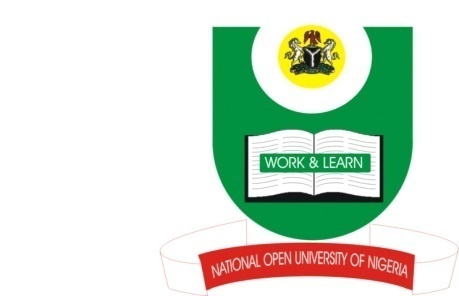 National Open University of NigeriaPlot 91, Cadastral Zone, Nnamdi Azikwe Express Way, Jabi - AbujaFaculty of Health SciencesOctober/November Examination 2016Course Code:    PHS 312Course Title:     ORAL HEALTHCredit Unit: 	   2 Units Time Allowed:  2 HoursInstruction: Answer All Questions    Question 1    1a.What are oral health programmes?                                                                       (5 marks)b. Explain the three types of oral health programme                                                (6 marks) c. Discuss the steps involved in planning for oral health programme?                       (14 marks)                                              Question 22. Describe the normal process of tooth formation and eruption (15 marks) Question 33. Discuss fully the 3 levels of prevention of oral disease (15 marks)Question 44a. Discuss the four types of primary prevention of dental caries (9 marks)  b. Discuss two oral health cultural beliefs, including their negative and positive aspects (6 marks).